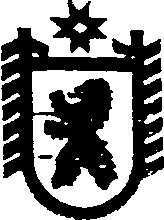                              Российская Федерация                       Республика КарелияСОВЕТ  ИДЕЛЬСКОГО СЕЛЬСКОГО ПОСЕЛЕНИЯXXXXIII ЗАСЕДАНИЕ III СОЗЫВА                          РЕШЕНИЕот   07 апреля  2016  года  №106     п. Идель        Об  утверждении Перечня мероприятий, источником финансового обеспечения которых является субсидия из бюджета Республики Карелия на социально-экономическое развитие территорий муниципальных образований на 2016 годВ соответствии с решением Совета Сегежского муниципального района № 249               от 18.03.2015 года «Об утверждении Перечня мероприятий, источником финансового обеспечения которых является субсидия из бюджета Республики Карелия бюджетам муниципальных образований на социально-экономическое развития территорий Сегежского муниципального района», Совет Идельского сельского поселения решил:1. Утвердить прилагаемый Перечень мероприятий, источником финансового обеспечения которых является субсидия из бюджета Республики Карелия на социально-экономическое развитие территорий муниципальных образований на 2016 год.  2. Обнародовать данное решение  путем  размещения официального текста настоящего решения в  информационно-телекоммуникационной сети «Интернет» на официальном сайте администрации Идельского сельского поселения http://home.onego.ru/~segadmin/omsu_selo_idel.htm.ГлаваИдельского сельского поселения                                                Э.И.Бурова.            Заместитель  Председателя           Совета Идельского сельского  поселения                                             И.Е.Сухорукова.                                		УТВЕРЖДЕН  Решением Совета                                                                                 Идельского сельского поселения                                                                                     III  созыва от 07   апреля  2016 года №106   Перечня мероприятий, источником финансового обеспечения которых является субсидия из бюджета Республики Карелия на социально-экономическое развитие территорий муниципальных образований на 2016 годСодержание мероприятийСрок исполненияОбъем средств,          тыс.руб.В том числе:В том числе:Содержание мероприятийСрок исполненияОбъем средств,          тыс.руб.За счет средств субсидии, тыс.руб.За счет средств бюджета Идельского сельского поселения,тыс.руб.Ремонт муниципального жилищного фонда в поселке Идель (в том числе приобретение и доставка материалов) 2016 год795,0715,080,0